ТЕРРИТОРИАЛЬНАЯ ИЗБИРАТЕЛЬНАЯ КОМИССИЯ ГОРОДА  ЗВЕРЕВО РОСТОВСКОЙ ОБЛАСТИВ обеспечение надлежащей эффективности делопроизводства в избирательной комиссии, а также для обеспечения сохранности, учета, отбора, упорядочения и использования документов территориальной избирательной комиссии города Зверево,Территориальная избирательная комиссия г. Зверево Ростовской областиПОСТАНОВЛЯЕТ:1. Утвердить Положение об архиве Территориальной избирательной комиссии города Зверево (Приложение).2. Контроль за выполнением настоящего постановления возложить на председателя комиссии С.В. Мироненко.Председатель комиссии                                                                С.В. МироненкоСекретарь комиссии                                                                  А.О. КузнецоваПОСТАНОВЛЕНИЕПОСТАНОВЛЕНИЕПОСТАНОВЛЕНИЕПОСТАНОВЛЕНИЕ 14 января 2016 г. 14 января 2016 г.№ 2-7№ 2-7г. Зверевог. Зверевог. Зверевог. ЗверевоОб утверждении Положения об архиве Территориальной избирательной комиссии города ЗверевоОб утверждении Положения об архиве Территориальной избирательной комиссии города Зверево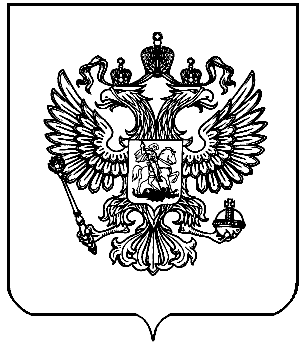 